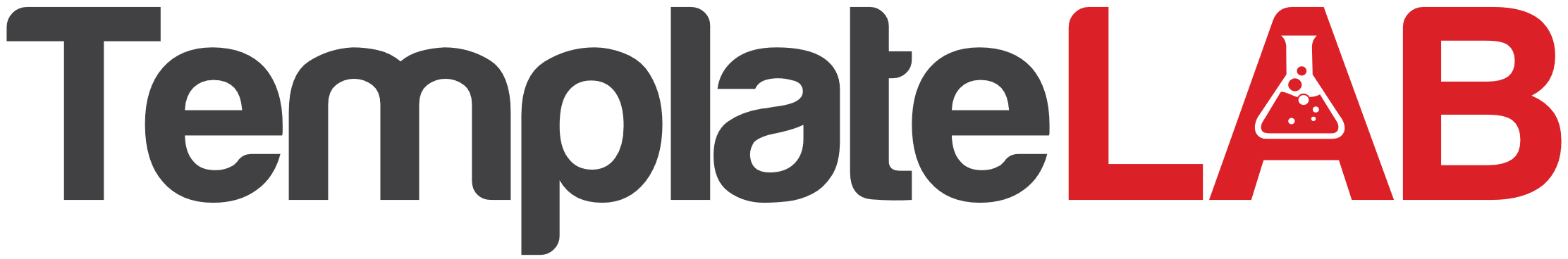 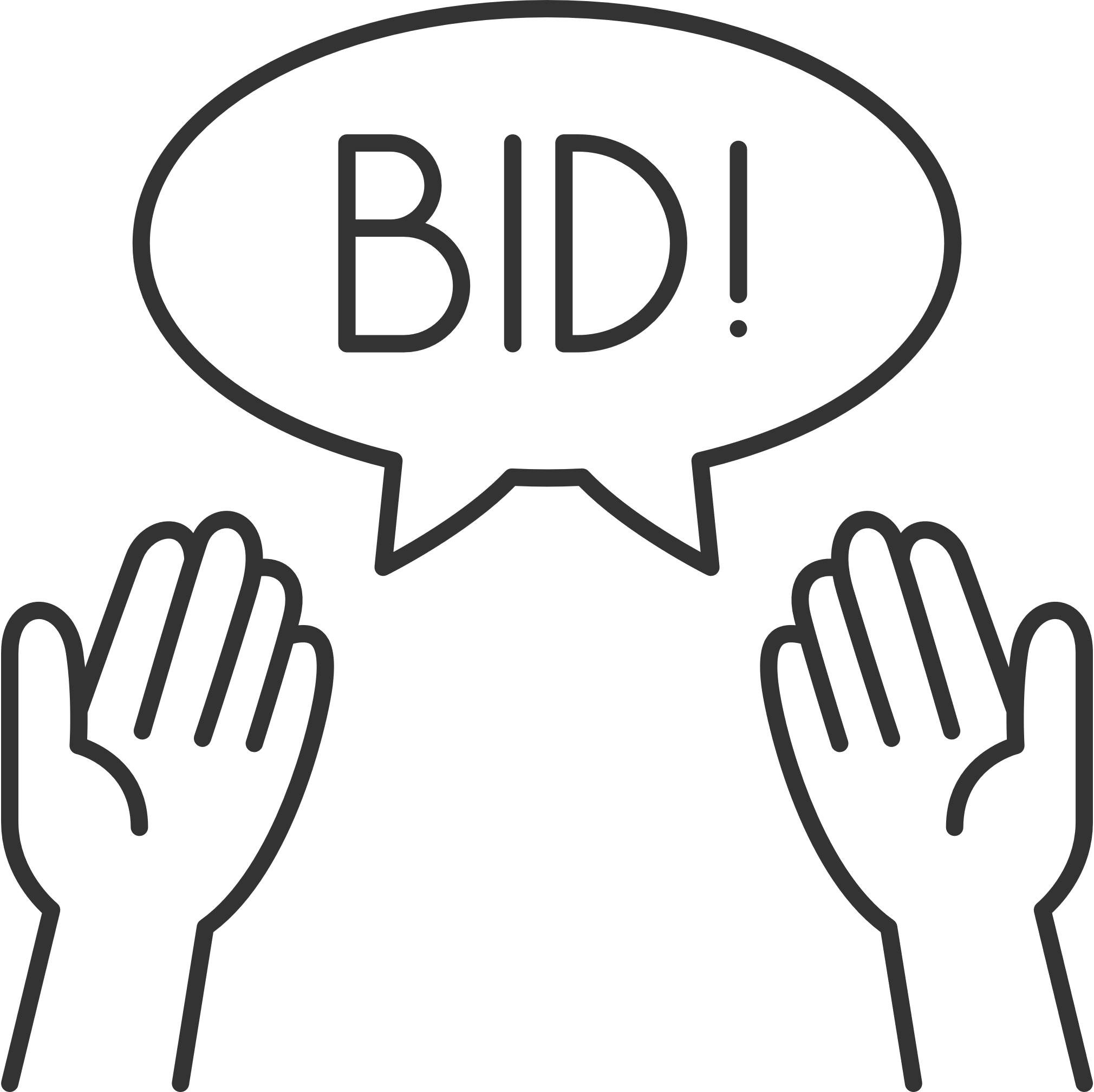 Full namePhone numberBid amount